Wahkiakum Co. 4-H Equine Program Policy GuideEnacted 10/99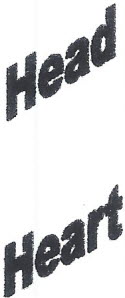 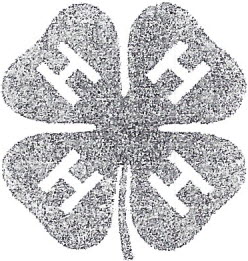 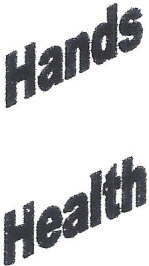 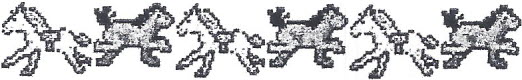 Updated June 2015WAHKIAKUM COUNTY 4-H EOUINE PROGRAM POLICY GUIDE IntroductionWashington State 4-H Youth Development Program Policy 4-H is the youth development program of Washington State University Cooperative Extension. 
As the largest youth development organization in Washington, 4-H reaches over 70,000 young 
people. The 4-H Youth Development Program helps young people and adults put knowledge to 
work in all of Washington's 39 counties. 4-H teaches life skills that lead young people to become self-directing, positive, contributing 
members of our society. These life skills include positive self-esteem, effective communication, 
a sense of responsibility to oneself and one's community, sound decision making, and a strong 
sense of belonging. These skills give young people the tools necessary for successful adulthood. The 4-H mission is not reached through one activity or event, but rather through a number of 
delivery methods that relate to the total concept of youth development. These methods include: 
leadership, public presentations, judging contests, record keeping, club work, project work, 
cross-cultural experiences, service learning, school enrichment, adventure learning, and special 
interest groups. Wahkiakum County 4-H Equine Program Anywhere in this document where the word 'horse' is used, it will be assumed to also include all 
equines, e.g., pony, mule, hinny, donkey, and miniature horses. The Wahkiakum County 4-H Equine Program is a quality project within Wahkiakum County 
that teaches life skills to young people. Life skills are taught through care and management of the 
animal, 4-H horse club activities, record book work, skills checklists, clinics, Horse Camp, 
Wahkiakum County Fair, and State Fair. 4-H Equine Program members are encouraged to 
participate in all of these activities. Those who are too young to participate in this large animal 
project or who do not have access to an animal are encouraged to participate in the Horseless 
Horse Program. The Wahkiakum County 4-H Horse Committee is a project committee operating under auspices 
of the Wahkiakum County 4-H Council. The purpose of the Wahkiakum Co. 4-H Horse 
Committee is to provide program direction, set policy, raise funds, etc, as it relates specifically to 
the 4-H Equine Program. These policies, program direction, etc. must reflect and be consistent 
with both county council direction and policy and state 4-H policy and direction. To insure 
effective program direction and harmony, the Horse Leadership Team, as defined later in this 
document, must be in communication with both the county 4-H Extension Staff and Wahkiakum 
County 4-H Council leadership. Washington 4-H Ethics Statement -I will be worthy of trust, honor, and confidence -I will respect all people, including myself. -I will be responsible, accountable, and self-disciplined in the pursuit of excellence. -I will be just, fair, and open. -I will be caring in my relationships with others. -I am aware that my actions and decisions affect others, and will be a contributing and law- abiding citizen. Table of Contents Introduction, 2 Ethics Statement, 3Definitions, 5 4-H Equine Program - General Policies, 7 
- Skills Checklist , 8- Code of Conduct, 9- Violations & Disqualifications, 10 - Leaders' Responsibility, 11 Basic Horse Safety, 11 Fair - General Policies and Regulations, 12--Veterinarian's Inspection, 14- Animal Drug Use, 14 - Adult Assistance, 14 - Out of County Exhibitors, 15 - Protests, 16 Show – Divisions, 16 Show - General Policies and Ring Regulations, 19 State Fair Qualifications, 20 Horse Barn, 21 - Barn Rules, 21 - Exhibit Identification, 23 - Stalls, 23 - Stall Decorations, 24 - Club Banners, 24 - Water & Feed, 24 - Cleanliness of Barn, 24 - Tack Room I Dressing Room, 24 - Fire Protection, 25 - Exercise, 25 - Longeing, 25 - Herdsmanship, 26  - Release of Exhibits, 27 4-H Equine Program Equipment Usage, 27 DEFINITIONSHorse Committee Chair: Is elected for a one year term by the 4-H Horse 
Committee to organize, conduct, and coordinate the meetings of the Horse 
Committee, collect and organize items for meeting agenda, in communication with 
Extension staff. Secretary: Elected for a one year term by the 4-H Horse Committee. Takes minutes at all 4-H Horse Committee, transcribes minutes and delivers to 
the Extension office for distribution. Learns duties and responsibilities of the Horse Committee Chair and would 
conduct any meetings the Chair was unable to attend. Horse Superintendent: Is elected for a one year term by the 4-H Horse Committee. Coordinates and oversees Barn Manager. Arranges and oversees volunteers for all the show operations as needed. Schedules classes within guidelines of rules for performance, gaming and 
driving. Coordinates with the Fair office for ribbons supplied by the Fair. Communicates with the 4-H Horse Committee if additional ribbons are needed 
and what those costs would be. Serves on the Judges Selection Committee, helping select judges and seeing that 
the judges understand the show procedures. Final selection of the judges is 
decided by the 4-H Horse Committee. Superintendent coordinates all 
arrangements with the judges and sends out contracts, in communication with 
Extension Staff. Makes final check before State Fair Team members points are posted and 
alternates are announced, assists the State Fair Coordinator in registrations for 
team members. Oversees and coordinates use of the State Fair decorations and 
tack boxes and makes sure they are returned in good condition by each section. Assigns stalls for Fair. Barn Manager: Is elected for a one year term by the 4-H Horse Committee. Is 
under direct supervision of the Horse Superintendent and is responsible for: Coordinating and overseeing herdsmanship. Coordinating volunteers to judge herdsmanship and posting scores. 
c: Overseeing and setting up exercise times. Overseeing that barn decorations meet guidelines. Handling complaints or problems dealing with barn management and/or activities. Assists Superintendent in final checkout of barn at completion of Fair. Inventory, care and maintenance of 4-H Horse equipment. Policy Committee: The purpose of the Policy Committee is to interpret and clarify 
the existing policies of the 4-H Equine Program in Wahkiakum County. If policies 
are unclear and/or questioned, the interpretation by the Policy Committee will stand. 
If policies are in need of change, written proposals for changes shall be submitted to 
the Policy Committee. These policies will then be discussed by the committee and changes accepted by the 4-H 
Horse Committee by March 1 prior to their use at the Wahkiakum County Fair. The Policy Committee shall consist of three (3) regular members chosen by 
drawing and will serve for one year, an alternate, and the Horse Superintendent. 
The alternate will be asked to take the place of any absent member, and shall only 
be allowed to vote in that instance. The Horse Superintendent shall act as Chair of the committee voting only in the 
case of a tie. Each year members that have served for one year will be replaced. This will set 
up a rotation with new and old members each year. The alternate shall 
automatically move up. If a member or alternate is not actively participating in the duties of the Policy 
Committee, he/she may be replaced at that time. Horse Leadership Team: The Horse Leadership Team shall consist of the Horse 
Superintendent, Barn Manager, Horse Committee Chair and the Extension Staff. The 
Horse Leadership Team: Coordinates together to review agenda for Horse Committee meetings compiled by Chair, 
and adds to it as necessary. Provides guidance and leadership for the 4-H Equine Program and Horse Committee. Elections: Elections take place in October and are conducted in accordance with 
Roberts Rules of Order. Judges Selection Committee: A committee of three consisting of the Horse 
Superintendent, the Extension Agent and the Chair of the Horse Committee shall 
meet in August following County Fair for the purpose of: August - begin researching and adding names to judges list. September - Send out survey from Extension Office to potential judges. October - Meet to review surveys and prioritize judges. November - Present prioritization to 4-H Horse Committee for approval. Once 
approved the Horse Superintendent Contacts and contracts with the judge, in 
communication with the Extension staff and Fair Office. Eligibility: Only 4-H Leaders and Members enrolled in the Wahkiakum Co. 4-H 
Equine Program are part of the 4-H Horse Committee and are eligible to vote, serve 
in an office, or serve on committees. Elections: Nominations for the above posts will be held at the October meeting of 
the Horse Committee, and elections will be held at the November meeting. (As moved and passed at Horse Committee 6/1/99). Rules of Order: All meetings of the Horse Program and Horse Committee shall 
operate under the most current version of Roberts Rules of Order. Consensus should 
be considered a goal of the Horse Program. Voucher Deadline: Any reimbursable expenditures need prior approval by the 
Horse Committee and must stay within funds budgeted for the Horse Committee. 
Vouchers with receipts attached, from the prior year must be submitted for payment 
on or before October 1 st of the new 4- H year. Those submitted later will not be 
reimbursed. Wahkiakum County Horse Committee Meeting dates: October- First Tuesday at 7 pm November- 3rd Tuesday at 6pm prior to 4-H Council December- no meeting January, February- prior to 4-H Council at 6pm March, April, May, June, July, August, September- First Tuesday at 
7pm, September meeting - debrief of County Fair (Horse committee Meeting 1/1999) 4-H Equine Program - General Policies All policies have exceptions. If a question or a problem arises regarding any of the Horse Program policies stated herein, first please petition the Horse Committee, then the Policy Committee in writing for review. However, no changes or exceptions can be made on rules and/or policies required by the State 4-H program. Questions of policy shall be governed by EM0758 Washington State 4-H Youth Development Program, EM4727 Performance Horse, PNW0488 Hunt Seat and Jumper Manual, EM4610 Western Games Manual and Class Rules, EM4881 Harness Driving: Manual and Rules for Washington State, EM4715 Horses are Fun: The 4-H Horseless Horse Program, EM4874 4-H Horse Bowl Contest Rules, and State Fair No 61 Groom Squad Contest. Interpretations as related to the 4-H Equine Program will be finalized by the Policy Committee. Interpretations as related to County 4-H Policy and State 4-H Policy will be determined by the Wahkiakum County 4-H Council and/or 4-H Agent Class Eligibility: (as per EM0758 Washington State 4-H Youth Development Program Policy) Membership in 4- H is limited to youth in kindergarten who have reached their 5th birthday before January 1 of the current 4-H year, through those in the 12th grade or who have not reached their 19th birthday before January 1 of the current 4-H year. Special Education youth older than 19 may enroll with approval of the county 4- H agent. The following groups are identified for special programs and activity participation within the 4- H Youth Development Program. Primary: 	K - 2nd grades Junior: 	3rd - 5th grades Intermediate 6th - 8th grades Senior 	9th - 12th grades Members must be in the 3rd grade and have reached their 8th birthday before January 1 of the current 4-H year to be eligible for enrollment in the Horse Program. Primary members may enroll in the Horseless Horse Program (GBHG), They can only participate in noncompetitive situations. Marriage and/or parenthood are not a barrier to 4-H membership, provided other membership requirements are met. The county of residence is the primary county for 4-H enrollment. Youths are encouraged to enroll in their home county. A 4-H member cannot be enrolled in the same project in two different counties at the same time. Bordering counties may determine local guidelines for cross-county line enrollment. 4-H Enrollment & Horse Certification Requirements: Members and leaders who have been in the 4-H Equine Program the previous year must be re-enrolled by January 15 and horse certificate(s) turned in by May 1 in order to show at the fair. New members (not enrolled the previous year) must be enrolled by May 1 and have horse certificates turned in by May 1 in order to show at the fair. The horse certificate signifies that each horse is under the daily care and management of the 4-H member from May 1 until the Wahkiakum County Fair. The purpose of the 4-H Equine Program is that the member learns responsibility for the care of the horse. Daily care and management means feeding, exercising, and grooming of that horse. If a horse is stabled elsewhere, you must provide daily care and maintenance of the horse. It is understood that the 4-H member is learning to train and ride the horse and has responsibility for that horse. Skills Checklist The purpose of the skills checklist is to improve the safety and conduct of 4-H horse members in a114-H horse events and activities and to ensure that 4-H members are learning basic horse management and horsemanship skills. In order to ensure a clear understanding of good horse management and horsemanship practices and safe behaviors is generally agreed upon, the following are required of 4-H members and 4-H horse clubs: Through club activities and leadership, all 4-H members will receive a copy of the Beginning Horsemanship publication of the 4-H program and additional instruction on safety and good horsemanship. Prior to August each year all first year 4-H horse members will complete a General Skills checklist and any specialty checklists required by their project (i.e. jumping, harness driving, or others that may be deemed as necessary). The general checklist will be completed by 4-H members in the presence of checklist technicians who have been trained at a skills checklist training. This training is strongly recommended to be attended by one leader, senior member, or parent in order to maintain the club's ability to function safely. Any member with a new horse must re-certify by performing the horse handling portions of the General Skills Checklist for a checklist technician prior to August 1st. Horse Share Program The purpose of this program is to enable 4-H members that have no opportunity to own a horse to participate in the 4-H Equine Program and the Wahkiakum County Fair. This program further provides the 4-H member a unique opportunity to teach and share with another 4-H member on a one-on-one basis. Participants in this program must be both enrolled in the 4-H Equine Program. Each member must assume 50 of the care of the horse being shared in this program. Sharing members are encouraged to be in different age groups to avoid scheduling problems at Fair or other 4-H events. Enrollment and deadlines for horse certificates and entries will be the same as with those 4-H members not in this share program. Horseless Horse Program The purpose of this program is to enable 4- H members that have no access to a horse to participate in the 4-H Equine Program and the Wahkiakum County Fair. Horseless Horse members are encouraged to be present and participate in the Wahkiakum County Fair with their other club members or by assisting the Horse Superintendent. General Conduct (excerpted from EM0758 Washington State 4-H Youth Development Program Policy) Washington state 4-H members, parents and families, professionals, and volunteers are expected to conduct themselves in a courteous, ethical, and respectful manner, and provide a positive role model for others. All are expected to respect, adhere to, and consistently enforce the rules, policies, and guidelines established by their individual county's 4-H program, the Washington State 4-H Youth Development Program, and Washington State University Cooperative Extension. Youth, parents, volunteers, and other adults will exercise ethical decision-making based on the agreed-upon values of trustworthiness, respect, responsibility, fairness, caring, and good citizenship. Washington State 4-H Code of Conduct As a participant in 4-H events, you have the responsibility of representing all 4-H members to the public. Therefore, you are expected to conduct yourself in a manner that respects individual rights, safety and property of others, and reflects favorably on your state, county, club, as well as yourself. While you are attending 4-H events, you are expected to observe the following guidelines: The possession and use of alcohol and/or drugs, other than prescribed medicine is prohibited. Smoking or use of tobacco products by members is prohibited. Setting off fire alarms or tampering with fire extinguishing equipment or other emergency equipment is prohibited. Obscene and discriminatory language, rough-housing and insubordination will not be tolerated at anytime. Members must demonstrate respect to others. Display of overly affectionate attention between girls and boys is discouraged. Damage or destruction of property belonging to others is strictly prohibited. Animal abuse of any kind is strictly prohibited. Display of unsportsmanlike conduct is prohibited. Dress appropriately for the function, in a manner that reflects on the 4-H program in a positive way. Penalties for infraction may include any or all of the following: Sending member home from event. Barring member from future 4-H event(s). Assessing the member the cost of damages and repairs in the event of damage or destruction of property. Releasing member to the nearest law enforcement agency and/or the proper authorities. Termination of 4-H membership. The Code of Conduct shall be signed and dated yearly by each member and parent at the time of registration for program and/or event and returned to the designated person or WSU/4-H Extension Office. Member shall not be eligible to participate in a 4-H program/event unless his/her signed copy is on file. When changes are made to the Washington State Code of Conduct, they shall automatically become a part of the 4-H Equine Program Policies. Wahkiakum County 4-H horse members will turn in a signed Code of Conduct at the Wahkiakum County Fair. Violations and Disqualifications - Members Policy violations for 4-H functions: A violation is an act not in the interest of the 4-H program and may result in disqualification. Violations include, but aren't limited to the following: Misrepresentation of grade in school. Assault upon any person or cruelty to a horse at any 4-H function is forbidden and 
may result in the barring of the offender from any further participation in that 
event. Such cruelty or abuse includes, but isn't limited to: Excessive use of bit, whip, bat, spurs, or other aids in stall, barn, paddock, Grounds, or arena. Striking the legs of animal with any implement. Use of any electrical device in schooling or showing. Use of shackles or chains or wire training devices. Improper use of any equipment. Use of horse against advice or instruction of veterinarian. Unsportsman-like conduct, dishonesty, intemperate language, or indecent or unbecoming behavior may result in disqualification from the entire event. Alcohol, tobacco products and/or drugs at a 4-H function will be grounds for dismissal from the function and/or 4-H program. Individual violation of any rule: Warning will be given to the child at the first violation. Child's name will be turned into the 4-H Horse Leadership Team stating the violation and reason given. Second violation will follow the same procedure as well as having the child and parent meet with the 4-H Horse Leadership Team to discuss the violation. Disciplinary action can be suspension from the county fair or other horse related 4- H activities. The length of time to be determined by the 4-H Horse Leadership Team and the 4-H Agent. Disciplinary action may also result in loss of premium at the county fair and loss of eligibility from the State Fair. Leaders' Responsibility: A leader not demonstrating appropriate behavior, not following procedures, or not exercising good judgment may have his/her volunteer status reviewed by the 4-H Agent, as outlined in Washington State 4-H Volunteer Behavior Guidelines (C1000) and Wahkiakum County 4-H Leader job description. Washington State Drug Policy: The use of illegal drugs and/ or the improper use of animal health products or foreign substances will not be tolerated in the Washington State Youth Development Program. Extension personnel, 4-H volunteers, families, youth, and fair or show officials have a legal and moral obligation not to misuse these products. We have the responsibility to tell others not to use these substances and report those who do use any illegal substances. The administration of any drug or medication which could affect an animal's disposition or performance, resulting in an unfair advantage, is unacceptable. Additionally, there are federal penalties for using illegal substances in animals that are going into the nation's food supply. Washington. State 4-H Youth Development Program Policy- EM0758 pg.3. Animal Disease Diagnoses and Treatment Statement: 4-H volunteers, as representatives of Washington State University, are expected to act within the policies and guidelines of the 4-H Youth Development Program. A 4-H animal science volunteer may educate members and their families in the normal course of their 4-H activities in the area of animal care, production, and management. WSU volunteers are not to engage in activities that include the diagnosis or treatment of or the direct administration of medication to project animals without the authorization from a licensed veterinarian. A 4-H volunteer may exercise commonly acceptable first-aid skills/practice in emergency situations. Washington State 4-Hyouth Development Program Policy- 
EM0758, pg3. Basic Horse Safety Stalled horses can't wear a halter, but there must be a halter and lead rope in plain sight for the benefit of an emergency removal. Horses will not be tied to fences, rails, or stall doors at any time. Horses will not be tied by the bridle or with the stud chain over the muzzle or under the jaw at any time. Whenever a horse is tied, it must be tied with a halter and lead rope. Exhibitor may be mounted only when in the show ring, exercise ring, or waiting in the paddock area to enter a class. A horse must be led at a walk at all other times unless directed by management. Horses shall not be ridden at any time with improper equipment. No halters will be used as bridles. Bailing twine is not acceptable in lieu of proper equipment Horses that kick must wear a red ribbon on their tail at all times. Horses that bite must wear a red ribbon on their forelock. When mounted, bareback or in the saddle, the rider must assume proper seat at all times and wear standard riding boots, not fashion boots. When using a back cinch, the front cinch must be connected to the back cinch with a connector strap. Equestrian Helmets - Wahkiakum County 4-H Helmet Policy states: All Washington 4-H youths participating in all equine projects and activities must wear American Society of Testing Materials (ASTM) and Safety Engineering Institute (SEI) approved headgear when they are working around, driving or mounted on a horse, pony, or mule. The headgear must have a chin strap and be properly fitted. Helmets are not required in stalls. It is strongly recommended that helmets be hung on the front of the stall with the halter and lead. Washington State's 4-H Youth Development Program Policy, EM0758, also states " ... all equestrians, (including adults) are strongly encouraged to wear protective head gear at all times when riding or working around horses." It is recommended that helmets have a full harness in back. For safety reasons, members need to do hoof blacking before coming to fair, rather than in the stalls (Horse Committee 8/6/01) Tie downs must be run through a breast collar or appropriate safety strap. Wahkiakum County Members may go by Cowlitz County rules when attending Cowlitz County events. (Horse Committee, 9/03/02j These policies are in effect from arrival/haul in and until one hour after the 4-H event (i.e. shows, clinics, riding meetings, etc.) officially closes. At Fair, these policies are in effect from haul-in/vet check and until 2 p.m. on Sunday. 4-H members remaining at the facility for other purposes are expected to abide by these policies during these time periods. FAIR - GENERAL POLICIES AND REGULATIONS Exhibitor refers to the owner or lessee of his/her 4-H Equine Program as listed on the 4-H Horse Certificate. An exhibitor can also be a member of the Horse Share Program. Exhibitor must be enrolled in the correct 4-H Equine Program, Western Games, Harness Driving and/or Performance Horse, by May 1 of the current year. Exhibitor must be enrolled in those project areas the exhibitor wishes to ride in at the County Fair. All exhibitors must complete Skills Checklist as required. 4-H Classes require pre-entry on Wahkiakum County Fair Entry Forms, which are available from the County Extension Office or from 4-H Leaders. These are due in the Fair Office by deadline set in Fair Book, no exceptions. At the time of entries (deadline date as set in Fair Book) exhibitor must designate which classes are intended for premium points. All exhibitors MUST enter Fitting & Showing for each section they enter (Western Games Harness and Performance Horse). Exhibitors must exhibit the horse entered on their Wahkiakum Co. Fair Entry Form. An up-to-date 4-H record book is required for Wahkiakum County 4-H club members to exhibit in the 4-H Equine Program at Wahkiakum County Fair. To fulfill this requirement, an up-to-date record book with a completed entry form and exhibit tag must be entered for judging by that year's deadline date to the Extension office. See Fair Premium Book for more details and deadline dates or contact the Extension Office. All exhibitors may enter Trail Class. However, it does not count for State Fair points for Western Games or Harness Driving exhibitors. Horseless Horse Exhibitors are encouraged to enter Herdsmanship, enter posters, and/or other horse related activities. Primaries may only participate in entering posters and other horse related activities not actually requiring contact with equines. These Classes require entry on Wahkiakum County Fair Entry Forms by required deadlines. Western Tack will be allowed for Dressage, using acceptable bit as outlined in Rules for Performance Horse, EM4727. Cleanliness and Grooming of Horse All horses will arrive at the fair bathed, clipped, trimmed and/or shod, and ready for show. Horse will be kept clean and groomed while at the fair. All grooming and preparation of horse is to be done in stall only. For safety reasons, hoof blacking needs to be done prior to Fair arrival, not in stalls. A horse shall not be barred from the show ring if unshod, but feet must be well trimmed. It is suggested that your horse be trimmed or shod at least 2 weeks prior to the fair to avoid soreness of the horse's feet. Veterinarian Inspection In accordance with the Fair Policy, all horses must undergo a vet check or medical inspection upon arrival at the fairgrounds. The check will be administered by the fair veterinarian assigned to the 4- H Horse Division. The 4- H Horse Superintendent will recognize any veterinarian's decision to remove exhibit and will abide by all recommendations given by the vet. Any horse showing evidence of communicable disease after having been admitted to the fair shall be removed any time at the recommendation of the Fair Veterinarian, in communication with the Horse Superintendent, Fair Manager, and the 4-H Agent. Any exhibitor requesting removal of a horse after show admittance (for health reasons) must have the approval of the 4-H Horse Superintendent or Barn Manager and Fair management. Failure to comply will result in forfeiture of their premium and State Fair qualification. An exhibitor may call a private veterinarian to the fairgrounds for services, but is held responsible for the contact and all financial charges incurred by the call. It is strongly recommended that your horse be vaccinated for Eastern and Western equine encephalomyelitis, influenza, and rhino pneumonitis at least 30 days prior to the fair and be in sound performance condition. If vaccinations are given at a different time of year, they should be given again 30 days before fair to help prevent the spread of respiratory diseases at fair. Animal Drug Use It is not consistent with Washington State 4-H policy to administer any drug or medication, which could affect the performance or disposition of the horse, resulting in an unfair advantage. See Barn Rule #22. No drug will be used at 4-H events, shows, or fairs, without a veterinarian's direction or prescription and prior permission must be obtained from the Policy Committee. This must be in writing and placed on file in the Horse Superintendent's Office upon entry to the fair. Violation of the above stated drug rule will result in the loss of premiums, points, and/or removal from the fair/activity. Adult Assistance Adult assistance is needed and appreciated in any 4-H project. However, at the county fair, adults are not allowed to help the exhibitor with daily care, grooming, exercising, or showing of the Horse Program. The adult assistance may result in loss of premium and State Fair qualification of the exhibitor. Parents, leaders, or other adults are to assist their club or any 4-H exhibitor only as follows: In case of an immediate emergency or physical limitation that may cause injury to exhibitor, animal, or general public. In the administration of medication (See #2 in previous section) or first aid of the animal. In preparing to check out of the fair on the final evening, horse equipment not to be removed before 9 p.m. and then only tack and feed no longer needed or in use, and decorations and final stall stripping not before Fair officially closes at 10 pm. The intent of this rule is to be discreet and not affect the public's viewing of the exhibits in the Horse Barn. NOTE: 4-H members may give assistance to or receive assistance from other 4-H members when needed. This is highly encouraged as it is a part of the learning process and creates unity among exhibitors. Adults in close proximity to horses are encouraged to wear sturdy footgear, i.e. no sandals or thongs, and adults working in the paddock are encouraged to wear long pants, and sturdy footgear. Parents, leaders, and other adults are encouraged to assist with many jobs and responsibilities. This enables the show to function smoothly. Many jobs such as exercise supervisors, show announcers, gate announcer, etc. must be filled by adult volunteers. If you are interested, contact the 4-H Horse Superintendent or Barn Manager. Two Horse Programs - County Fair For 4-H members with 2 horses in 2 different Horse Programs (e.g., Performance Horse 
and Green Horse Program or Western Games and Harness Driving), the 4-H member will 
be allowed to bring both horses to Fair under the following guidelines: If they are an intermediate or senior exhibitor; If stall space is not available for all members wishing to bring two horses, space will be allotted on the basis of seniority as a 4-H member; Exhibitor must show each horse in Fitting & Showing in separate lots, and must make arrangements with the Horse Superintendent at the time the entries are made. To qualify for County Fair premiums, one division must be selected and designated at the time fair entries are due. If member qualifies in both divisions entered to be a member of the State Team, that member must choose the one division they wish to enter at the time State Fair entries are completed. 4-H members may only attend State Fair in one horse division. If this creates an opening on a State Fair Team, it will be filled by the next alternate in that division. Out-of-County Exhibitors Criteria for allowing out of County horse exhibitors: Space available: Following the receipt Fair Entry Forms the 4-H Horse Superintendent will determine space available in the horse barn for out of county exhibitors. Second horses for Wahkiakum County Exhibitors will be given priority over out of county exhibitors. Selection of out-of-county exhibitors: Once available space has been determined, priority shall be given in the following order: State qualifying classes that are not offered in the other county. State qualifying classes that are offered in the other county, but 
there may be safety issues involved due to facilities. Non-state qualifying classes that are not offered in the other 
county. Non-state qualifying classes that are offered in the other county, 
but there may be safety issues involved due to facilities. All other classes. Expectations of Out -of-County Exhibitors: Exhibitor must agree to follow Wahkiakum County 4-H Equine Program policies, procedures and rules. Exhibitor must agree to exhibit in the 4-H Horse Barn and to exhibit for the entire duration of fair. Out-of-County Entries: Out-of-county exhibitors may enter in any/all classes that Wahkiakum 
County Exhibitors may enter. Out-of-county exhibitors are eligible all ribbons and premiums provided by the Wahkiakum County Fair. Out-of-county entries do not affect Wahkiakum County State Fair 
allocations. Out-of-county exhibitors are not eligible for Wahkiakum 4-H Council 
Championship Fit& Show Trophies. ProtestsProtest may be made by an exhibitor, 4-H leader, or 4-H club and must be: In writing Signed by person(s) making protest Include a $25 protest fee, which will be refunded if the protest is upheld. If the protest is not upheld, the fee will go to the 4-H Horse Committee. Protests must be turned in within 24 hours of the time of the alleged violation to the 4-H Horse Superintendent or Barn Manager. If not resolved it will be sent to the Policy Committee. The Policy Committee will determine the validity of the protest and make a written recommendation for resolution. An appeal may be filed with the County 4-H Grievance Committee. The decision of the Horse Committee will be submitted in writing to all parties. Deliberations of the committee shall be confidential to the parties involved. (See Wahkiakum County Review Process available at the Extension Office.) The following are NOT protestable: Soundness of horse as determined by judge or veterinarian. Judge's decision, unless in violation of rules Show - Divisions Fitting and Showing Division All exhibitors must enter Fitting & Showing. If exhibitor is showing two projects that are on the same show day, each will be shown in separate lots. Because Western Games, Harness Driving, and Performance Horse shows may be held on separate days, each show day will have Fitting & Showing classes. Exhibitors showing on both days must show in Fitting & Showing both days. Only one will count for premium points.Equitation Division The equitation division is divided into distinct sections. Each section shall be judged individually. Hunt Seat Equitation Saddle Seat Equitation Stock Seat Equitation Bareback Equitation (Western or English) Hunter Hack Over Fences Dressage Green Rider Walk/Trot (Western, English & Bareback) Trail (Western or English) Harness Driving Reinsmanship Judging requirements In equitation classes only the rider or driver is judged. Therefore, any horse that is suitable for a particular style of riding and/or driving and is capable of performing the required class routine is acceptable. Stallions are prohibited. The equitation rider shall be judged on seat, hands, legs, and balance. However, he/she should be cautioned that the response of horse to rider will also be consideration of the judge. Temperament of the horse to rider and attitude of rider may also be a consideration of the judge. Western Games Division Class list: Pole Bending Texas Barrel Race Two Barrel Flag Race Idaho Figure 8 Stake Race Pole Key Race All exhibitors entered in Western Games may enter Trail. See 4-H Publication EM 4727 for bit 
clarification. (Points awarded in Trail do not count toward State Fair Qualification) Miscellaneous Classes All exhibitors may also enter the following classes if they are offered. Horse Judging Exhibitors may judge two breed classes at halter, two pleasure classes (Western or English), and two equitation classes (Western or English). Ribbons and premiums will be awarded. Horse Bowl Horse Bowl is a quiz bowl which primary objective is to provide an opportunity for youth enrolled in 4-H Equine Programs to demonstrate their knowledge of equine-related subject matter in a competitive setting where attitudes of friendliness and fairness prevail. Each county may enter one intermediate and/or one senior team with four or five contestants in each team. Counties may combine to form an intermediate and/or senior team. For other rules, see EM4874, State 4-H Horse Bowl Contest Rules. Groom Squad Ribbons and premiums are awarded. The purpose of this contest is not to see how clean you can get a dirty horse, but to provide 4-H youth an opportunity to demonstrate their ability to work together and safely groom and prepare a horse for show using proper methods. Eligibility This contest is open to teams of three (3) made up of Senior exhibitors or Intermediate exhibitors. The top team of Seniors will represent the county at State Fair. Members of the county Groom Squad may participate in the event at State 
Fair without being entered in other classes at the State 4-H division. Teams may combine Senior and Intermediate exhibitors at county fair, but may 
not qualify for State Fair. General Rules Each team selects one member to take a written exam. Each team will be provided a horse selected by lot. Hooves will have been 
trimmed previously. Contestants must furnish all grooming equipment and supplies. See State 
Fair No. 61, Washington State 4-H Fair Groom Squad Contest for what is 
allowed and not allowed. 30 minutes are allowed for grooming the horse. All squad members will 
assist. Following the grooming, team members will have 15 minutes to practice 
showing the horse. All members may assist, but only one will be selected 
by the team to do the final showing. Final showing will be done by the selected team member. ScoringShow - General Policies and Ring RegulationsShow management reserves the right to combine any classes having fewer than three (3) entries. Each age group will be judged separately, regardless. Exhibitor must notify show management of a desire to scratch from any class. Members of the same family (or members enrolled in the Horse Share Program) that have only one horse available may jointly care for and show that animal. Each may show that horse in their respective classes. Members and parents must recognize that adjustments may be needed under show conditions, for example, two members of the same family in the same class. All classes will be announced with a first call, second call, and third call to the paddock area.Each call will be done in a timely manner and the first call on the first morning will be prior to the judge's orientation. Horses shall be in the paddock area only when waiting to enter next class. Paddock Appointment Check - In all classes, it is required that an official of the show check the appointments of the horse and rider as each horse enters the paddock area. There will be one paddock person who shall check all rules relating to the horse, rider, and appointments in the paddock, immediately prior to each class. There will be one other adult in the paddock area who will assist exhibitors with last minute needs. This means, assist - not do for - the exhibitor. It is strongly recommended that all assistance be given while the rider is dismounted for safety reasons Coaching - Exhibitors are not allowed to be coached while they are in the show ring. This will be strictly enforced. This includes the warm-up area. The paddock people may not coach or advise exhibitors other than on tack appropriateness and assisting in that area. Exhibitor numbers will be assigned and must be worn in the arena. The number must be securely pinned to the exhibitor's back. To be shown and judged, a horse must complete all class requirements and remain in the ring until excused by the judge. If an exhibitor leaves the show ring without the permission of the judge, the exhibitor will be disqualified from that class. If the exhibitor wishes to be excused from the ring before completion of the class, the judge's permission must be obtained through the Ring Steward prior to leaving the ring. The judge may not be approached until the judging of a complete section is finished (for example all classes of Stock Seat) or if an announcement is made that the judge is ready for questions. Any rider or handler not having the horse under sufficient control shall be disqualified from the class and asked to leave the ring (Performance Horse Rules,EM4727, page 39, #3). The fall of horse or rider shall not necessarily eliminate rider, but the rider may be penalized at the judge's discretion. (Performance Horse Rules, EM4727, pg. 39, #2). Time Out/Gate Hold (Performance) - An exhibitor is entitled to request suspension of judging for a period not to exceed five (5) minutes (but not more than once in a class) in order to repair, adjust or request equipment. The exhibitor must go to the center of the ring for such an emergency and request time out. Time shall be taken from the moment the exhibitor goes to the center of the ring. If at the expiration of five minutes, the repair or adjustment has not been made, the contestant will forfeit the class. The Ring Steward or Judge shall be held responsible for timing. Horses to leave ring at a WALK in all classes. DO NOT stop at the ring exit. Walk 
directly to the stall after dismounting to eliminate congestion in the barn aisles. AWARDS The Wahkiakum County Fair provides blue, red and white ribbons to be awarded for each class. Each exhibitor will receive a ribbon in each class according to the Danish rules of judging. Western Games exhibitors will receive according to their fastest time. State Fair Qualifications PerformancePoints are awarded to enable the selection of 4-H members who qualify for State Fair with their Horse Program. Members with the most points are picked according to the number allocated to Wahkiakum County for the current year. All blue ribbon winners in Fitting & Showing will be eligible before red ribbon winners in Fitting & Showing. White ribbons in Fitting & Showing will not be eligible for State Fair. The highest scores in 3 state-offered riding classes (possible 100 points each), 2 of which must be equitation. Total possible points - 300 points. In the event of a tie, highest Fitting & Showing score will prevail. If the Fitting & Showing score is tied, the highest State Fair offered equitation score will be the tiebreaker. A junior horse (5 years and younger) ridden in any class in western tack cannot qualify for State Fair in those classes if they are ridden in a snaffle or bosal. (Horse Committee 6.}1995) Western Games A total factored score is awarded to enable the Selection of 4-H members who qualify for State Fair with their Horse Program. Members with the highest total factored score are picked according to the number allocated to Wahkiakum County for the current year. All blue ribbon winners in Fitting & Showing will be eligible before red ribbon winners in Fitting & Showing. White ribbons in Fitting & Showing will not be eligible for State Fair. The method for determining State qualification is listed below. Done by age group (intermediate and senior) juniors do not qualify for state in horses.Count how many members had a qualified ride in that event. Assign corresponding points from fastest time to slowest time Add up the total points for that individual in that age group Example: Intermediate Pole Bending had 16 riders with 15 riders with a time and one rider with a no time. 
That means there are 15 qualified times. So the person with the fastest time will get 15 points, the 
second fastest time will get 14 points and so on. The slowest time in this event and age group 
would get one point. Do this/or each event by age group. Then add up the points for each 4--H member in that age group for all their events. The one with 
the most points is the first qualifier; the one with the second highest number of points is the 
second qualifier for that age division. Let's take Chris Clover, senior :4-H member who rode in barrels, flags, fig. 8 and key pole race 
with the following points: 	Barrels 	12 points 	Flags 	8 points 	Fig. 8 	10 points 	Key pole	No time - 0 points Chris Clover would have a total of 30 points. Fitting & Showing score will break any tie that might occur. Horse Barn Barn Rules Violation of the following rules could result in disciplinary actions as follows: the 4-H member will be referred first to their leader, then/or to the 4-H Horse Superintendent, then/or the 4-H Extension staff and/or the Fair Manager, depending on the seriousness of the infraction. A first infraction will warrant a formal verbal warning from one or any of the above persons; a second infraction could result in being asked to leave the Fairgrounds and forfeiture of all ribbons and premium points/monies. No drugs or alcohol use or possession. No smoking is allowed anywhere in the horse barns or in the immediate areas surrounding the horse barns, including any areas of hay or feed storage in or around the horse barn areas, No use of tobacco products, including smokeless tobacco, by any 4-H member. No dogs allowed unless it is a registered 4-H or Open Dog contestant, and then only on a 
leash in the approved dog areas. No abuse of animals whether by the use of illegal tack (as defined by the 4- H Performance Horse Rules) or by severe disciplinary actions that may endanger the horse and others in the area. Only the 4-H member currently enrolled and entered in the Fair may ride the 4-H horse they are exhibiting at Fair. No other 4-H exhibitor shall ride anyone else's horse, whether permission was granted by the owner/parent/guardian or not. Ride only the horse you have entered in the Fair. NO EXCEPTIONS. (Does not apply to Open Horse Show). Only exhibitors may groom, exercise or handle a horse, and then only the horse they have entered in the Fair. The only exception to this rule is the assistance given a 4-H member by a leader or another 4-H member, and then it can only be assistance, not the assumption of the task for the exhibitor. If an exhibitor is unable to groom, exercise, or handle their horse, they must speak to the Horse Superintendent or Barn Manager to make other arrangements. Permission must be obtained prior to someone else assuming control of any horse (unless in an emergency situation). A visibly ill, injured or lame horse may be excused from participation by show personnel. In the case of a 4-H horse, the leader should be notified first, then the Horse Superintendent, then the Extension Agent or Fair Manager, depending on the circumstances. This is to protect the health and safety of the horse, not to penalize anyone. No foul or vulgar language or obscene gestures will be tolerated. No fighting, running or roughhousing will be tolerated. No galloping or running horses will be allowed at any time during Fair. Control of your horse must be demonstrated at all times. All horses must be exercised at the appointed times, unless the exhibitor is unable to do so. Failure to exercise or otherwise care for your horse could result in penalties as outlined above. Exhibitors must wear standard riding boots, not fashion boots, at all times when in stalls, on barn duty and when riding. Any leaders or helpers authorized to be in a stall or in horse staging areas on show days are encouraged to wear sturdy shoes or standard riding boots, not fashion boots-for their protection. Equestrian Helmets are required as stated in EM0758 Washington State 4-H Youth Development Program Policy and Wahkiakum County 4-H Helmet Policy, for all 4-H youth participating in all equine projects and activities. The helmet must be ASTMISEI certified, and worn when they are working around, driving or are mounted on a horse, pony or mule. The headgear must have a chin strap and be properly fitted. Helmets are not required in stalls. It is strongly recommended that helmets be hung on the front of the stall with the halter and lead. All grooming and outfitting must be done in stalls. For safety reasons, members need to do 
hoof blacking prior to arrival at Fair-not in the stall. (Horse Committee 8'0601) No riding double. No riding bareback during exercise times. All horses must be led at a walk to and from arenas. Each horse/exhibitor will be accompanied by a "tailer" - another 4-H member, parent or leader - who will walk beside the horse's hip and assist the exhibitor in getting safely to the arena. Horses may only be ridden in designated arena areas. Only 4-H members enrolled and entered in the Fair may participate in Friday afternoon "Fun Day" horse games. No horse may be left unattended outside a stall; no horse may be left unattended tacked up in a stall. Tying is not an option at our Fair due to lack of safe tying hardware or surfaces. Exhibitors are solely responsible to inspect their stall prior to putting horses in them to make sure the stall is safe and secure. It is strongly recommended that all horses have current vaccinations 30 days prior to Fair. Every horse must have a halter and lead rope/shank hung properly on the stall front, as well as the exhibitor's helmet, when not in use. Horses may not be removed from stalls without prior permission from Horse Superintendent Gate holds are for 3 minutes only on 4-H show days. Exhibitors requesting gate holds must be at gate ready to enter at the end of 3 minutes. 22 No drugs may be used on any horse. However, 4-H horses may continue medication needed for therapeutic purposes, but prior approval must be requested in writing and accompanied by a veterinarian's certificate, from the Horse Committee in communication with the Extension Agent. Any horse exhibiting unsafe behavior with potential to cause harm, may be removed by the Horse Superintendent or Barn Manager, after consultation with the Fair Manager, and the 4-H Extension Agent. If any 4-H member has a problem with any person, adult or otherwise, please immediately advise your leader, the Barn Manager, then/or the Horse Superintendent, then/or the 4-H Extension Staff, then/or the 4-H Agent. If you have a complaint, please follow the protest procedures as outlined in this Policy Guide above, or the grievance procedures outlined in the 4-H County Policy available at the Wahkiakum County Extension Office, and/or the Protest procedures outlined in the Fair Premium Book, General Rules & Regulations, #18. Exhibit Identification Stall identification cards will be furnished to each exhibitor and should be displayed on stall doors at all times. A telephone number or a means of reaching the exhibitor during barn closure at night must be written on the backside of the card. 	. Stalls are assigned on a club basis by the Horse Superintendent. Assigned stalls can be readied anytime after assignments have been made. Bedding is furnished by Wahkiakum County Fair. Any problem experienced with assigned stalls after show opening, please speak to the Horse Superintendent. Stall door must be secured when not in immediate use. No stall door will be left open unless stall is being cleaned. Stalls will be clean, odor free and attractive to the public at all times. Cleaning will be done quickly, neatly and in an efficient fashion. Proper cleaning tools should be used. Stall Decorations Stall decorations, color scheme, and artistic displays are encouraged. Care must be taken to avoid any materials that might be flammable or any plants that may be toxic to animals. Any decorations must be put up before the actual opening of the fair and taken down by the club before checkout is completed for its members. No painting of walls or stall fronts is allowed, and all decorations must be removable. Decorations must last the duration of the fair and be kept as new and fresh as the first day. No crepe paper streamers or anything that will obscure the view of the horse. Keep decorations on solid bottom part of stall or up above the bars. All flammable material must be treated with a flame retardant. (See Wahkiakum County Fair Premium Book for more information.) Decorations should be placed high enough to not interfere with the public or with horses. Club Banner and Educational Display Each club shall have at least one educational display. Club identification must be present. Water and Feed Hay and grain are the responsibility of the exhibitor. Feed in front of the horse all the time is not required. However, a water bucket must be in use and containing water. It is strongly recommended to provide salt for your horse. Water buckets are to be kept clean, full and secured so they cannot be tipped over. Hay bags, nets or muck buckets are suggested for feeding hay. Hay bags/nets should be hung properly so when empty the bottom of the hay bag/net does not hang below the horse's chest. Remove immediately after morning feeding or when bag/net is empty. Cleanliness of the Barn Aisle Ways Aisle ways must be kept clean and picked up of litter. Aisle ways must be kept smooth and even for safe traveling. If aisle way becomes dusty, water it to hold down the dust. Tack Room Dressing Rooms Tack rooms will be kept clean, neat and very orderly. They will be judged as part of Club Herdsmanship. Since more than one club may use these tack rooms, deductions will be made from each club on that aisle. Dressing rooms will be judged if the door is left open to public view. They will not be judged if the door is curtained or 'otherwise closed from view, however they must be kept neat and tidy, and will be subject to spot inspections by the Barn Manager. All bridles and accessories, if not put away out of sight, should be hung neatly. Halters 
and helmets must be hung neatly on stall front whenever horse is in stall. After cleaning a stall, wheelbarrow will be emptied immediately and stored in appropriate 
area along with cleaning tools. Care should be taken to have equipment out of reach or locked up for security purposes. 
Fire Protection All exhibitors, leaders and families or friends of 4-H exhibitors are encouraged to locate the fire extinguishers that are stationed throughout the horse barn areas, and the water barrels, which are located at the back of the horse barn. All persons responsible for barn duty are to know where to get help in case of a fire. A fire in or near the barn would be a catastrophe, but the possibility of a fire in a stable area such as the horse barn is very real and precautions are never too much or too many. Removing a horse from a fire is a difficult task; therefore, exhibitor recognition and adherence to the fire rules will be greatly appreciated by the Fair Management. For safety purposes adults are asked to not smoke in or in the vicinity of the barn and are to follow the policy outlined in the Fair premium book .. ExerciseExercise will be at designated times in the warm-up arena or 4-H show arena when not being used for showing. Exhibitor must have permission to access exercise arenas at any other than scheduled time It is strongly recommended that each horse be exercised at both morning and evening exercise times. Leaders are responsible for their exhibitors meeting this requirement The Barn Manager is ultimately responsible for setting and supervising exercise times Appropriate tack is required for exercise. No bareback riding. No racing or running. Long pants, shirts with sleeves, standard riding boots - not fashion boots; and a helmet 
must be worn by the exhibitor during exercise. Horses must be cooled out thoroughly before returning to barn. In the event that it becomes necessary for a horse to be walked, check with the Horse 
Superintendent or Barn Manager. If space is available, hand walking may be allowed beyond the required minimum 
exercise times LongeingLongeing will be allowed at County Fair under the following conditions. It is also understood that longeing is in addition to regular exercise requirements. Longeing arrangements must be made with the Barn Manager. When a horse is longed, a responsible adult must be present for each horse. If a horse is out of control (as deemed by the Horse Superintendent or Barn Manager), longeing must immediately stop and horse brought under control. If control issues arise, future longeing may not be allowed. HerdsmanshipEach individual exhibitor will be responsible to prepare his/her exhibit for each day prior to 10:00 a.m. This includes feeding, watering horse, cleaning stall, cleaning and preparing aisle for the day, and general barn keeping duties as needed. After 10:00 a.m. the exhibitor will check his/her exhibit on an hourly basis performing any of the above duties that are required at the time or arrangements must be made with other club members to cover for the exhibitor. Each exhibitor will be responsible for "bedding down" his/her horse, which would include a clean stall, feed and water as needed. Herdsmanship - General Policies and Regulations Person on duty must be dressed properly: shirt with sleeves; long pants; and standard riding boots, not fashion boots. One adult per club must be in the 4-H area at all times. Supervision by adult may be replaced by a senior member for a short period of time if Horse Superintendent/Barn Manager is notified prior to change. Small clubs are encouraged to work together to meet requirements. In the case of an emergency, an adult may assist until the situation is resolved. Herdsmanship will be judged daily during the fair according to the following schedule: 7:00 a.m. - 10:00 a.m. - Each member prepares their own exhibit for the day. 10:00 a.m. - 10:00 p.m. - At least one herdsman plus one adult per club on duty. Each exhibitor responsible for "bedding down" his/her horse. Blankets and hoods must be removed from horses by 10 a.m. and may be put on horse after 8:30 p.m. 10:00 p.m. - Fair closed to the public. Herdsmanship Judging Judging will be done on a club basis. Herdsmanship Judges - No judge will be an active participant in the 4-H Equine Program. Each judge will use the criteria outlined below. Basis for Scoring - Herdsmanship encourages better care and display in the 4-H horse barn. Judges will examine the displays at least once a day, and may judge anytime from fair opening to closing. 4-H horse exhibitors only are expected to perform duties of herdsman ship. Herdsmanship performed by non 4-H members, or lack of herdsman ship, can result in forfeit of all awards and premiums and/or removal from the fair for the member/club. The Danish system of judging will be used. Animals, 30 pts -Arrangement, cleanliness and grooming, bedding, regularity of feeding and watering. Stalls and tack room , 30 pts.-Arrangements of equipment, supplies, orderliness and neatness. Display effect, 5 ptsEducational effect, 10 pts Exhibitors, 25 pts. -Appearance, attitude, courtesy, skill, information 4-H identification TOTAL, 100 pts.90-100 score required for a Blue award 
80-90 score required for a Red award 
70-80 score required for a White award Daily scores will be tallied and posted in the horse barn.  Awards will be given on the Danish system of judging with ribbons (blue, red or white) given to each exhibitor at the end of fair. The highest and second highest clubs will receive champion and reserve champion ribbons respectively at the end of fair. Release of Exhibits The Horse Superintendent and/or Barn Manager will release the 4-H Horse Division exhibits after 10:00 p.m. Saturday night No portion of exhibit may be removed prior to 10:00 p.m. Saturday without prior approval of Horse Superintendent, Barn Manager or Fair Management. Any exhibitor leaving before the release time without proper authorization will not be checked out and will therefore forfeit ribbons, premiums, and eligibility for the State Fair. All stalls must be cleaned as directed by the Horse Superintendent; Barn Manager before exhibitor can be checked out. All horses and tack must be removed from the fairgrounds by 2 p.m. Sunday. 4-H Equine Program Equipment Usage Equipment may be used by clubs, with adult supervision, as long as it is returned to the locked storage stall at the fairgrounds and kept in good repair. This includes the jumping and gaming equipment at the fairgrounds, but does not include the gaming timer at the Extension Office. (Horse Committee meeting 10/10/02) Videos: There are educational horse videotapes available to check out at the Extension Office. A deposit may be required. A list of videos is available through the Extension Office. 1. Grooming10Based on how well the team cleaned the horse for show2. Teamwork 15 Based on how well the team is organized for each member Based on how well the team is organized for each member to have his own task to perform, if all participate equally, to have his own task to perform, if all participate equally, and if total job is finished in the allotted time. and if total job is finished in the allotted time. 3.Written Questions Written Questions 20 Written Questions Written Questions 20 . Written Questions Written Questions 20 See State Fair No. 61, Washington State 4-H Fair See State Fair No. 61, Washington State 4-H Fair Groom Squad Contest, for resources used. Groom Squad Contest, for resources used. Answers will be written by one member of the squad. Answers will be written by one member of the squad. 4. Equipment 5 Team should have at least the minimum equipment Team should have at least the minimum equipment suggested. There is no limit to amount of equipment suggested. There is no limit to amount of equipment allowed, but extra equipment will not necessarily receive allowed, but extra equipment will not necessarily receive more points. All equipment should be clean and in good more points. All equipment should be clean and in good useable condition. Do not borrow from or loan equipment useable condition. Do not borrow from or loan equipment to other teams. Prior to the contest, all equipment will be to other teams. Prior to the contest, all equipment will be checked by a groom squad official. All equipment points checked by a groom squad official. All equipment points will be deducted if illegal equipment is found. will be deducted if illegal equipment is found. 5. Safety 35 Points awarded for properly following the rules of Points awarded for properly following the rules of safety for working around a horse. safety for working around a horse. 6. Fitting & Showing Fitting & Showing 15 One squad member is judged on personal appearance and One squad member is judged on personal appearance and ability to present the horse his/her squad groomed. ability to present the horse his/her squad groomed. TOTALTotal Points 100